Publicado en Barcelona el 28/03/2024 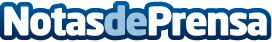 La Casa Agency informa sobre el auge del alquiler vacacional en España y sus regulaciones legalesSolo el año pasado aumentó el tipo de pernoctaciones en alquileres vacacionales un 8% superando las 20 millones de estanciasDatos de contacto:La Casa AgencyLa Casa Agency605065567Nota de prensa publicada en: https://www.notasdeprensa.es/la-casa-agency-informa-sobre-el-auge-del Categorias: Nacional Derecho Inmobiliaria Finanzas Comunicación Turismo http://www.notasdeprensa.es